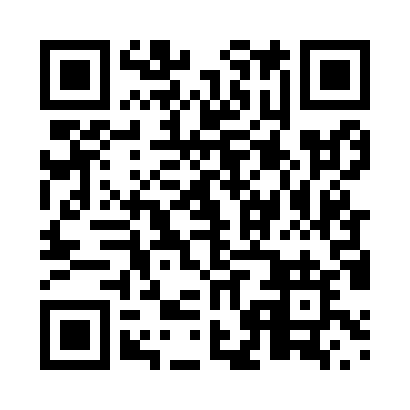 Prayer times for Gunners Cove, Newfoundland and Labrador, CanadaWed 1 May 2024 - Fri 31 May 2024High Latitude Method: Angle Based RulePrayer Calculation Method: Islamic Society of North AmericaAsar Calculation Method: HanafiPrayer times provided by https://www.salahtimes.comDateDayFajrSunriseDhuhrAsrMaghribIsha1Wed3:465:431:096:168:3610:332Thu3:435:411:096:178:3810:363Fri3:405:391:096:188:3910:394Sat3:375:371:096:198:4110:425Sun3:345:351:086:208:4310:446Mon3:315:341:086:218:4410:477Tue3:285:321:086:228:4610:508Wed3:255:301:086:238:4710:539Thu3:225:281:086:248:4910:5610Fri3:205:271:086:258:5010:5911Sat3:175:251:086:268:5211:0012Sun3:165:241:086:278:5411:0113Mon3:155:221:086:288:5511:0214Tue3:155:211:086:298:5711:0315Wed3:145:191:086:308:5811:0316Thu3:135:181:086:309:0011:0417Fri3:125:161:086:319:0111:0518Sat3:125:151:086:329:0311:0619Sun3:115:131:086:339:0411:0620Mon3:105:121:086:349:0511:0721Tue3:105:111:086:359:0711:0822Wed3:095:101:096:359:0811:0823Thu3:095:091:096:369:0911:0924Fri3:085:071:096:379:1111:1025Sat3:085:061:096:389:1211:1126Sun3:075:051:096:399:1311:1127Mon3:075:041:096:399:1511:1228Tue3:065:031:096:409:1611:1329Wed3:065:021:096:419:1711:1330Thu3:065:011:096:419:1811:1431Fri3:055:011:106:429:1911:15